Moving 
Stories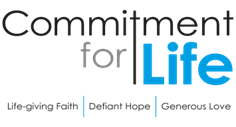 Committed to supporting ISRAEL & OCCUPIED PALESTINEDelicious Palestinian Food Workshops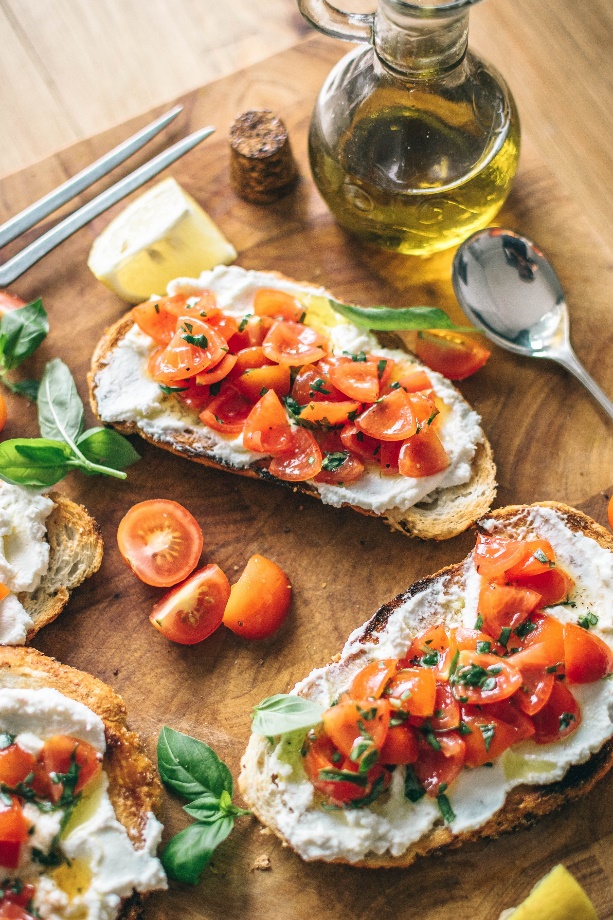 Sindyanna of Galilee is a nonprofit centre run by Jewish and Arab women. The visitor centre is a place where Jewish and Arab women work in equality and mutual respect. One of the activities 
taking place is ‘Cooking Without Borders Workshops.’ The most recent class, which brought a unique twist, was led by an Arab chef, Myasar Abu Shahade. With the goal of promoting Palestinian food culture, she put an emphasis on traditional dishes from her mother’s kitchen in Jaffa. Maysar sees herself as a bridge between cultures, working to free people from the social stigmas they have towards Muslim Arab women from Jaffa. 
Through this, she has authored a book Cooking and Stories in Arabic and Hebrew. As she says, “Arab is 
my mother tongue which I can’t give up, while Hebrew is the language I live in, and which allows me to reach 
a wider audience and convey a message of peace 
and love.” For further information about the work of Sindyanna click here: https://www.sindyanna.com/The URC Education trip to Israel and the occupied Palestinian territory, visited Sindyanna visitor centre in October 2019, and Commitment for Life ordered a limited supply of soap from there in 2022.